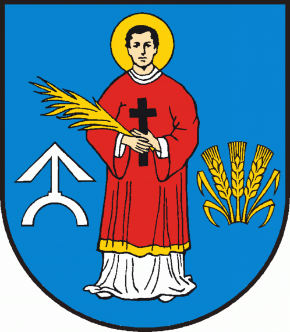 R A D A    G M I N Y   P A C Y N Awww.pacyna.mazowsze.pl   09-541  Pacyna, ul. Wyzwolenia  7, tel./fax  (024) 285-80-54,  285-80-64,   e-mail: gmina@pacyna.mazowsze.plOrA.0002.13.2022                                                                            Pacyna, 10 listopada 2022r.O g ł o s z e n i e o terminie sesjiZawiadamiam, że w  dniu 18 listopada 2022r.  (piątek)  o godz. 9:00 (sala narad)  odbędzie się XLII Sesja Rady Gminy Pacyna.Proponowana tematyka obrad:1.  Otwarcie Sesji i stwierdzenie prawomocności obrad.2.  Przyjęcie porządku obrad.3.  Przyjęcie protokołu z XLI Sesji.4.  Interpelacje i zapytania radnych.5. Informacja Przewodniczącego Rady Gminy i Wójta Gminy Pacyna z analizy oświadczeń 
     majątkowych za 2021 rok6.  Podjęcie uchwały w sprawie zmiany Wieloletniej Prognozy Finansowej na lata 2022 – 20257. Podjęcie uchwały w sprawie zmiany uchwały budżetowej nr 142/XXVII/2021 Rady   
     Gminy Pacyna na rok 2022.8.  Podjęcie uchwały sprawie obniżenia średniej ceny skupu żyta przyjmowanej jako podstawa do 
     ustalenia podatku rolnego na obszarze Gminy Pacyna na rok 2023.  9.   Podjęcie uchwały w sprawie określenia wysokości rocznych stawek podatku od nieruchomości
      obowiązujących na terenie Gminy Pacyna.10. Podjęcie uchwały w sprawie określenia wysokości rocznych stawek podatku od  środków 
      transportowych obowiązujących na terenie Gminy Pacyna oraz zwolnień w tym podatku.11. Podjęcie uchwały  w sprawie dokonania wyboru metody ustalenia opłaty za gospodarowanie 
     odpadami komunalnymi i ustalenia stawki takiej opłaty oraz ustalenia ryczałtowej stawki 
     opłaty za gospodarowanie odpadami komunalnymi w przypadku nieruchomości, na której 
      znajduje się domek letniskowy lub innej nieruchomości wykorzystywanej na cele 
      rekreacyjno - wypoczynkowe na terenie Gminy Pacyna oraz zwolnienia w części z opłaty
      za gospodarowanie odpadami komunalnymi właścicieli nieruchomości zabudowanych
      budynkami mieszkalnymi jednorodzinnymi kompostujących bioodpady stanowiące odpady
      komunalne w kompostowniku przydomowym.12. Podjęcie uchwały w sprawie ustalenia stawki za 1 kilometr przebiegu pojazdu w celu określenia
      zwrotu kosztów przewozu rodzicom dzieci niepełnosprawnych z miejsca zamieszkania do
      przedszkola, oddziału przedszkolnego w szkole podstawowej,  innej formy 
      wychowania przedszkolnego, ośrodka rewalidacyjno – wychowawczego, szkoły podstawowej 
      albo szkoły ponadpodstawowej.13. Odpowiedzi na interpelacje i zapytania radnych.14. Wolne wnioski radnych.
15. Zakończenie obrad.Rada Gminy będzie obradowała w warunkach zaleceń sanitarnych.Informuję, że Sesja będzie transmitowana i utrwalana za pomocą urządzeń rejestrujących obraz
i dźwięk.Przewodnicząca Rady Gminy(-) Maria Obidowska